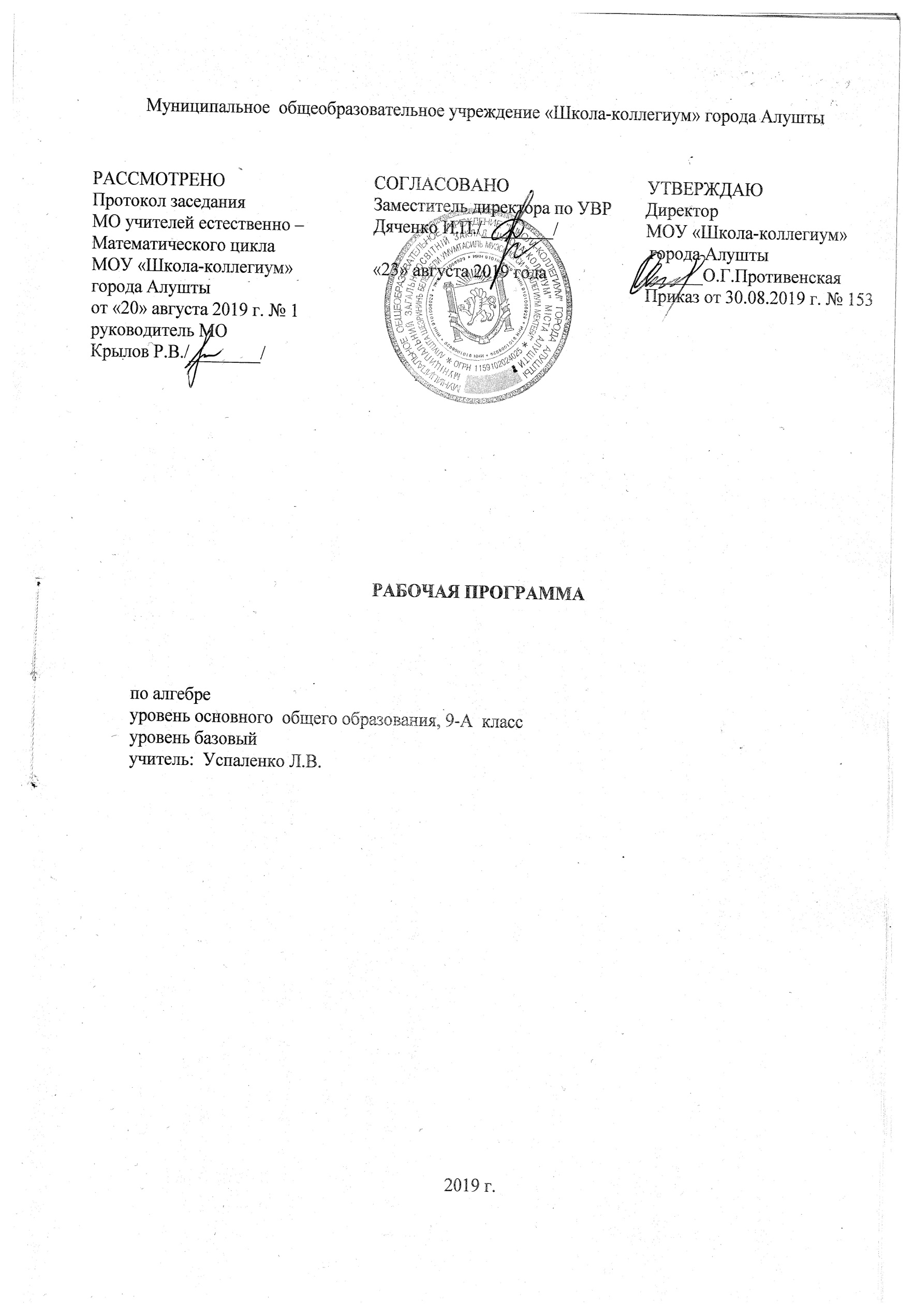 Пояснительная записка      Рабочая программа учебного курса алгебры  для 9 класса составлена в соответствии с требованиями Федерального государственного образовательного стандарта основного  общего образования и реализуется на основе следующих документов:Федеральный государственный образовательный стандарт основного общего образования. Утвержден приказом Министерства образования и науки Российской Федерации № 1897 от «17»  декабря  2010 года (с изменениями).Примерные программы по учебным предметам. Математика, 5-9 классы: М.:Просвещение, 2011. – 64 с.Программы общеобразовательных учреждений. Алгебра. 7-9 классы / Ю.Н.Макарычев, Н.Г.Миндюк; составитель Т.А.Бурмистрова  Основная образовательная программа ООО, СОО МОУ «Школа – коллегиум» города Алушты. Учебный план МОУ «Школа – коллегиум» города Алушты на 2019 – 2020 учебный год.В рабочей программе  также учитываются основные идеи и положения Программы развития и формирования универсальных учебных действий для основного общего образования.Данная программа рассчитана на 3 часа в неделю, всего 102 часа в год.Используемый учебник: Алгебра. 9 класс:  учебник для  общеобразовательных организаций / [Ю.Н.Макарычев, Н.Г.Миндюк, К.И.Нешков,  С.Б.Суворова]; под редакцией С.А.Теляковского – М.: Просвещение, 2016. Планируемые результаты освоения учебного предметаПрограмма обеспечивает достижение следующих результатов освоения образовательной программы основного общего образования:личностные:1) сформированность ответственного отношения к учению, готовность и способности обучающихся к саморазвитию и самообразованию на основе мотивации к обучению и познанию, выбору дальнейшего образования на базе ориентировки в мире профессий и профессиональных предпочтений, осознанному построению индивидуальной образовательной траектории с учётом устойчивых познавательных интересов;2) сформированность целостного мировоззрения, соответствующего современному уровню развития науки и общественной практики;3) сформированность коммуникативной компетентности в общении и сотрудничестве со сверстниками, старшими и младшими, в образовательной, общественно полезной, учебно-исследовательской, творческой и других видах деятельности;4) умение ясно, точно, грамотно излагать свои мысли в устной и письменной речи, понимать смысл поставленной задачи, выстраивать аргументацию, приводить примеры и контрпримеры;5) представление о математической науке как сфере человеческой деятельности, об этапах её развития, о её значимости для развития цивилизации;6) критичность мышления, умение распознавать логически некорректные высказывания, отличать гипотезу от факта;7) креативность мышления, инициатива, находчивость, активность при решении алгебраических задач;8) умение контролировать процесс и результат учебной математической деятельности;9) способность к эмоциональному восприятию математических объектов, задач, решений, рассуждений.метапредметные:1) умение самостоятельно планировать альтернативные пути достижения целей, осознанно выбирать наиболее эффективные способы решения учебных и познавательных задач;2) умение осуществлять контроль по результату и по способу действия на уровне произвольного внимания и вносить необходимые коррективы;3) умение адекватно оценивать правильность или ошибочность выполнения учебной задачи, её объективную трудность и собственные возможности её решения;4) осознанное владение логическими действиями определения понятий, обобщения, установления аналогий, классификации на основе самостоятельного выбора оснований и критериев, установления родо-видовых связей;5) умение устанавливать причинно-следственные связи; строить логическое рассуждение, умозаключение (индуктивное, дедуктивное и по аналогии) и выводы;6) умение создавать, применять и преобразовывать знаковосимволические средства, модели и схемы для решения учебных и познавательных задач;7) умение организовывать учебное сотрудничество и совместную деятельность с учителем и сверстниками: определять цели, распределение функций и ролей участников, взаимодействие и общие способы работы; умение работать в группе: находить общее решение и разрешать конфликты на основе согласования позиций и учёта интересов; слушать партнёра; формулировать, аргументировать и отстаивать своё мнение;8) сформированность учебной и общепользовательской компетентности в области использования информационно-коммуникационных технологий (ИКТ-компетентности); 9) первоначальные представления об идеях и о методах математики как об универсальном языке науки и техники, о средстве моделирования явлений и процессов;10) умение видеть математическую задачу в контексте проблемной ситуации в других дисциплинах, в окружающей жизни;11) умение находить в различных источниках информацию, необходимую для решения математических проблем, и представлять её в понятной форме; принимать решение в условиях неполной и избыточной, точной и вероятностной информации;12) умение понимать и использовать математические средства наглядности (рисунки, чертежи, схемы и др.) для иллюстрации, интерпретации, аргументации;13) умение выдвигать гипотезы при решении учебных задач и понимать необходимость их проверки;14) умение применять индуктивные и дедуктивные способы рассуждений, видеть различные стратегии решения задач;15) понимание сущности алгоритмических предписаний и умение действовать в соответствии с предложенным алгоритмом;16) умение самостоятельно ставить цели, выбирать и создавать алгоритмы для решения учебных математических проблем;17) умение планировать и осуществлять деятельность, направленную на решение задач исследовательского характера.предметные:1) умение работать с математическим текстом (структурирование, извлечение необходимой информации), точно и грамотно выражать свои мысли в устной и письменной речи, применяя математическую терминологию и символику, использовать различные языки математики (словесный, символический, графический), обосновывать суждения, проводить классификацию, доказывать математические утверждения;2) владение базовым понятийным аппаратом: иметь представление о числе, владение символьным языком алгебры, знание элементарных функциональных зависимостей, формирование представлений о статистических закономерностях в реальном мире и о различных способах их изучения, об особенностях выводов и прогнозов, носящих вероятностный характер;3) умение выполнять алгебраические преобразования рациональных выражений, применять их для решения учебных математических задач и задач, возникающих в смежных учебных предметах;4) умение пользоваться математическими формулами и самостоятельно составлять формулы зависимостей между величинами на основе обобщения частных случаев и эксперимента;5) умение решать линейные и квадратные уравнения и неравенства, а также приводимые к ним уравнения, неравенства, системы; применять графические представления для решения и исследования уравнений, неравенств, систем; применять полученные умения для решения задач из математики, смежных предметов, практики;6) овладение системой функциональных понятий, функциональным языком и символикой, умение строить графики функций, описывать их свойства, использовать функционально-графические представления для описания и анализа математических задач и реальных зависимостей;7) овладение основными способами представления и анализа статистических данных; умение решать задачи на нахождение частоты и вероятности случайных событий;8) умение применять изученные понятия, результаты и методы при решении задач из различных разделов курса, в том числе задач, не сводящихся к непосредственному применению известных алгоритмов.Алгебраическиевыражения.Выпускник научится:1) владеть понятиями «тождество», «тождественное преобразование», решать задачи, содержащие буквенные данные; работать с формулами;2) выполнять преобразования выражений, содержащих степени с целыми показателями и квадратные корни;3) выполнять тождественные преобразования рациональных выражений на основе правил действий над многочленами и алгебраическими дробями;4) выполнять разложение многочленов на множители.Выпускник получит возможность научиться:5) научиться выполнять многошаговые преобразования рациональных выражений, применяя широкий набор способов и приёмов;6) применять тождественные преобразования для решения задач из различных разделов курса (например, для нахождения наибольшего/наименьшего значения выражения).Уравнения.Выпускник научится:1) решать основные виды рациональных уравнений с одной переменной, системы двух уравнений с двумя переменными;2) понимать уравнение как важнейшую математическую модель для описания и изучения разнообразных реальных ситуаций, решать текстовые задачи алгебраическим методом;3) применять графические представления для исследования уравнений, исследования и решения систем уравнений с двумя переменными.Выпускник получит возможность научиться:4) овладеть специальными приёмами решения уравнений и систем уравнений; уверенно применять аппарат уравнений для решения разнообразных задач из математики, смежных предметов, практики;5) применять графические представления для исследования уравнений, систем уравнений, содержащих буквенные коэффициенты.Неравенства.Выпускник научится:1) понимать и применять терминологию и символику, связанные с отношением неравенства, свойства числовых неравенств;2) решать линейные неравенства с одной переменной и их системы; решать квадратные неравенства с опорой на графические представления;3) применять аппарат неравенств для решения задач из различных разделов курса. Выпускник получит возможность научиться:4) разнообразным приёмам доказательства неравенств; уверенно применять аппарат неравенств для решения разнообразных математических задач и задач из смежных предметов, практики;5) применять графические представления для исследования неравенств, систем неравенств, содержащих буквенные коэффициенты.Числовые функции:Выпускник научится:1) понимать и использовать функциональные понятия и язык (термины, символические обозначения);2) строить графики элементарных функций; исследовать свойства числовых функций на основе изучения поведения их графиков;3) понимать функцию как важнейшую математическую модель для описания процессов и явлений окружающего мира, применять функциональный язык для описания и исследования зависимостей между физическими величинами.Выпускник получит возможность научиться:4) проводить исследования, связанные с изучением свойств функций, в том числе с использованием компьютера; на  основе графиков изученных функций строить более сложные графики (кусочно-заданные, с «выколотыми» точками и т. п.);5) использовать функциональные представления и свойства функций для решения математических задач из различныхЧисловые последовательности.Выпускник научится:1) понимать и использовать язык последовательностей (термины, символические обозначения);2) применять формулы, связанные с арифметической и геометрической прогрессиями, и аппарат, сформированный при изучении других разделов курса, к решению задач, в том числе с контекстом из реальной жизни.Выпускник получит возможность научиться:3) решать комбинированные задачи с применением формул n-го члена и суммы первых n членов арифметической и геометрической прогрессий, применяя при этом аппарат уравнений и неравенств;4) понимать арифметическую и геометрическую прогрессии как функции натурального аргумента; связывать арифметическую прогрессию с линейным ростом, геометрическую — с экспоненциальным ростом.Описательная статистика.Выпускник научится использовать простейшие способы представления и анализа статистических данных.Выпускник получит возможность  приобрести первоначальный опыт организации сбора данных при проведении опроса общественного мнения, осуществлять их анализ, представлять результаты опроса в виде таблицы, диаграммы.Случайные события и вероятность.Выпускник научится находить относительную частоту и вероятность случайного события.Выпускник получит возможность приобрести опыт проведения случайных экспериментов, в том числе с помощью компьютерного моделирования, интерпретации их результатов.КомбинаторикаВыпускник научится решать комбинаторные задачи на нахождение числа объектов или комбинаций.Выпускник получит возможность научиться некоторым специальным приёмам решения комбинаторных задач.Содержание программы учебного предметаПовторение – 2 часа.Квадратичная функция – 15 ч Функция. Возрастание и убывание функции. Квадратный трехчлен. Разложение квадратного трехчлена на множители. Решение задач путем выделения квадрата двучлена из квадратного трехчлена. Функция y=ax2  + bx + с, её свойства, график. Простейшие преобразования графиков функций.  Цель – выработать умение строить график  квадратичной функции и применять графические представления для решения неравенств второй степени с одной переменной.Степенная функция. Корень п-ой степени. – 7 ч.Четная и нечетная функции. Функция y=xn, Определение корня n-й степени.   Цель – ввести понятие корня n-й степени.  Уравнения и неравенства с одной переменной - 14 чЦелое уравнение и его корни. Решение уравнений третьей и четвертой степени с одним неизвестным с помощью разложения на множители и введения вспомогательной переменной.Уравнения и неравенства с двумя переменными- 17 ч.Уравнение с двумя переменными и его график. Уравнение окружности. Решение систем, содержащих одно уравнение первой, а другое второй степени. Решение задач методом составления систем. Решение систем двух уравнений второй степени с двумя переменными. Цель – выработать умение решать простейшие системы, содержащие уравнения второй степени с двумя переменными, и решать текстовые задачи с помощью составления таких систем.Прогрессии – 16 ч Арифметическая и геометрическая прогрессии. Формулы n-го члена и суммы n первых членов прогрессии. Цель – дать понятие об арифметической и геометрической прогрессиях как числовых последовательностях особого вида.Элементы комбинаторики и теории вероятностей – 12 чКомбинаторные задачи. Перестановки, размещения, сочетания. Перестановки. Размещения. Сочетания Вероятность случайного событияИтоговое повторение – 19 чЗакрепление знаний, умений и навыков. Подготовка к ГИА.Контрольные работы – 7 работ.Контрольная работа № 1 по теме «Квадратичная функция» Контрольная работа № 2 по теме «Степенная функция. Корень п-ой степени»Контрольная работа № 3 по теме «Уравнения и неравенства с одной переменной».Контрольная работа № 4   по теме «Уравнения и неравенства с двумя переменными»Контрольная работа № 5 по теме «Арифметическая прогрессия»Контрольная работа № 6 по теме «Геометрическая прогрессия»Контрольная работа №7 по теме «Элементы комбинаторики и теории вероятностей»Тематическое планирование.Календарно – тематическое планирование.  Коррекция программы.№ темыНаименование темы Учебные часыКонтрольные работыПрактическая часть Повторение 2 ч--1Квадратичная функция 15 ч1-2Степенная функция. Корень п-ой степени. 7 ч.13Уравнения и неравенства с одной переменной 14 ч1-4Уравнения и неравенства с двумя переменными 17 ч1-5Прогрессии 16 ч 2-6Элементы комбинаторики и теории вероятностей 12 ч1-7Итоговое повторение 19 ч-Итого:1027№ п/пТема урокаДата проведенияДата проведенияПримечания№ п/пТема урокаПо плануФактичПримечанияПовторение (2 часа)Повторение (2 часа)Повторение (2 часа)Повторение (2 часа)Повторение (2 часа)Повторение материала 8 класса. Уравнения.02.09.Повторение материала 8 класса. Квадратный корень и его свойства. Неравенства и их системы.04.09Квадратичная функция (15 часа)Квадратичная функция (15 часа)Квадратичная функция (15 часа)Квадратичная функция (15 часа)Квадратичная функция (15 часа)Диагностическая работа. Функция. Область определений и область значений функции. 06.09Свойства функции 09.09Свойства функции11.09.Квадратный трехчлен и его корни13.09Квадратный трехчлен и его корни16.09Разложение квадратного трехчлена на множители 18.09Разложение квадратного трехчлена на множители20.09Функция у=ах2 , ее график и свойства. 23.09Функция у=ах2 , ее график и свойства.25.09Графики функций у=ах2+п, у=а(х- т)227.09Графики функций у=ах2+п, у=а(х- т)230.09Построение графика квадратичной функции 02.10Построение графика квадратичной функции04.10Контрольная работа № 1 по теме «Квадратичная функция07.10Степенная функция. Корень п-ой степени (7 часов)Степенная функция. Корень п-ой степени (7 часов)Степенная функция. Корень п-ой степени (7 часов)Степенная функция. Корень п-ой степени (7 часов)Степенная функция. Корень п-ой степени (7 часов)Анализ контрольной работы. Функция у=хп.09.10.Функция у=хп.11.10Корень п-ой степени.14.10.Корень п-ой степени.16.10Степень с рациональным показателем. 18.10.Степень с рациональным показателем21.10.Контрольная работа № 2 по теме «Степенная функция. Корень п-ой степени»23.10.Уравнения и неравенства с одной переменной (14 часов)Уравнения и неравенства с одной переменной (14 часов)Уравнения и неравенства с одной переменной (14 часов)Уравнения и неравенства с одной переменной (14 часов)Уравнения и неравенства с одной переменной (14 часов)Целое уравнение и его корни25.10.Целое уравнение и его корни28.10Целое уравнение и его корни30.10.Дробные рациональные уравнения06.11.Дробные рациональные уравнения08.11Дробные рациональные уравнения11.11.Решение неравенств второй степени с одной переменной 13.11.Решение неравенств второй степени с одной переменной15.11.Решение неравенств второй степени с одной переменной18.11.Решение неравенств второй степени с одной переменной. Контроль знаний 20.11.Решение неравенств методом интервалов22.11.Решение неравенств методом интервалов25.11Решение неравенств методом интервалов27.11.Контрольная работа № 3 по теме «Уравнения и неравенства с одной переменной»29.11.Уравнения и неравенства с двумя переменными ( 17 час)Уравнения и неравенства с двумя переменными ( 17 час)Уравнения и неравенства с двумя переменными ( 17 час)Уравнения и неравенства с двумя переменными ( 17 час)Уравнения и неравенства с двумя переменными ( 17 час)Уравнение с двумя переменными и его график.02.12.Уравнение с двумя переменными и его график.04.12.Графический способ решения систем уравнений 06.12.Графический способ решения систем уравнений09.12.Решение систем уравнений второй степени 11.12.Решение систем уравнений второй степени13.12.Решение систем уравнений второй степени16.12.Решение задач с помощью систем уравнений второй степени18.12.Решение задач с помощью систем уравнений второй степени 20.12.Решение задач с помощью систем уравнений второй степени23.12.Неравенства с двумя переменными 25.12.Неравенства с двумя переменными27.12.Системы неравенств  с двумя переменными 10.01.Системы неравенств  с двумя переменными13.01.Системы неравенств  с двумя переменными15.01.Контрольная работа № 4. Уравнения и неравенства с двумя переменными. 17.01.Арифметическая  и геометрическая прогрессии (16 часов)Арифметическая  и геометрическая прогрессии (16 часов)Арифметическая  и геометрическая прогрессии (16 часов)Арифметическая  и геометрическая прогрессии (16 часов)Арифметическая  и геометрическая прогрессии (16 часов)Последовательности. 20.01.Определение арифметической прогрессии.22.01.Формула п-ого члена арифметической прогрессии 24.01.Формула п-ого члена арифметической прогрессии27.01.Формула суммы п первых членов арифметической прогрессии 29.01.Формула суммы п первых членов арифметической прогрессии31.01.Формула суммы п первых членов арифметической прогрессии03.02.Контрольная работа № 5 по теме «Арифметическая прогрессия»05.02.Определение геометрической прогрессии. 07.02.Формула п-ого члена геометрической  прогрессии10.02.Формула п-ого члена геометрической  прогрессии12.02.Формула суммы п первых членов геометрической  прогрессии14.02.Формула суммы п первых членов геометрической  прогрессии17.02.Контрольная работа № 6 по теме «Геометрическая прогрессия 19.02. Элементы комбинаторики и теории вероятностей (12 часов)Элементы комбинаторики и теории вероятностей (12 часов)Элементы комбинаторики и теории вероятностей (12 часов)Элементы комбинаторики и теории вероятностей (12 часов)Элементы комбинаторики и теории вероятностей (12 часов)Примеры комбинаторных задач.21.02.Перестановки 26.02.Размещения 28.02.Размещения02.03.Сочетания 04.03.Перестановки, размещения, сочетания06.03.Перестановки, размещения, сочетания11.03.Относительная частота случайного события 13.03.Относительная частота случайного события16.03.Вероятность равновозможных событий 23.03.Вероятность равновозможных событий25.03.Контрольная работа № 7 по теме «Элементы комбинаторики и теории вероятностей»27.03.Повторение (19 часов)Повторение (19 часов)Повторение (19 часов)Повторение (19 часов)Повторение (19 часов)Квадратичная функция30.03.Квадратичная функция01.04.Степенная функция. 03.04.Уравнения и неравенства с одной переменной 06.04.Уравнения и неравенства с одной переменной08.04.Уравнения и неравенства с двумя переменными10.04.Арифметическая и геометрическая прогрессии 13.04.Элементы комбинаторики и теории вероятности15.04.Системы уравнений 17.04.Системы уравнений22.04.Системы неравенств.24.04.Системы неравенств27.04.Решение текстовых задач29.04.Решение текстовых задач06.05.Решение задач на движение 08.05.Решение комбинированных заданий 13.05.Решение комбинированных заданий 15.05.Решение нестандартных заданий 18.05.Решение нестандартных заданий20.05.Итоговый урок22.05.Дата по КТП Причина коррекцииСпособ коррекцииПланируемая дата коррекции24.02.20.Выходной день.Материал двух уроков «Построение графика квадратичной функции» изложить  в один урок09.03.20.Выходной день.Материал двух уроков «Решение задач с помощью систем уравнений второй степени» изложить в один урок04.05.20Выходной день.Материал двух уроков  «Формула суммы п первых членов арифметической прогрессии» изложить в один урок.